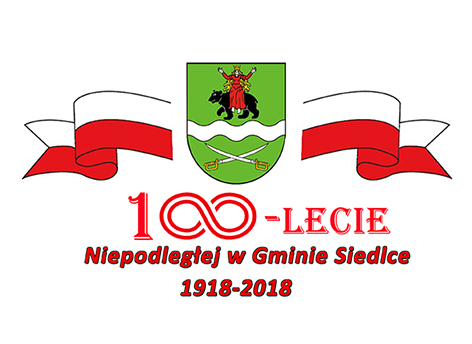 KALENDARZ WYDARZEŃ W GMINIE SIEDLCE W RAMACH OBCHODÓW 100 ROCZNICY ODZYSKANIA NIEPODLEGŁÓŚCI PRZEZ POLSKĘ(listopad  2017 – grudzień 2018)Kalendarz opracował: Społeczny Komitet Narodowych Obchodów Setnej Rocznicy Odzyskania Niepodległości Rzeczypospolitej Polskiej w Gminie SiedlceOSOBY ZAPROSZONE DO PRAC W SPOŁECZNYM KOMITECIEJan Osiej – Przewodniczący KomitetuJacek Kuźniarski - Sekretarz Elżbieta Łęczycka – Przewodnicząca Rady Gminy, Przewodnicząca Rady KulturyElżbieta Wojtyra – Dyrektor GOKHanna Przeździak – Dyrektor Zespołu Oświatowo – Wychowawczego w BiałkachMarzenna Wyrębiak - Dyrektor Zespołu Oświatowo - Wychowawczego w StrzaleMałgorzata Łukaszewska – Dyrektor Szkoły Podstawowej w GolicachMaria Harke – Dyrektor Zespołu Oświatowego w Nowych IganiachIwona Chacińska – Dyrektor Szkoły Podstawowej w PruszynieMarzenna Kapel - Dyrektor Zespołu Oświatowego w Stoku LackimMałgorzata Stańczuk – Dyrektor Zespołu Oświatowego w Żelkowie KoloniiMaciej Tymosiak -  Prezes OSP PruszynTadeusz Kamont -  Prezes OSP w PruszynkuEdward Kowalczyk -  Prezes OSP w BłogoszczyWiesław Księżopolski - Prezes OSP Nowe OpoleLeszek Karpik - Komendant Zarządu Gminnego Związku Ochotniczych Straży Pożarnych w SiedlcachTomasz Nasiłowski – Prezes Stowarzyszenia Nasze IganieStefan Długosz – Dyrektor WLKS Nowe IganieMarek Zdunek – Prezes Stowarzyszenia OLIMPElżbieta Goshorska – Prezes Stowarzyszenia Rodziców Niepełnosprawnych „Mgiełka”Grzegorz Matuszyński – Prezes Stowarzyszenia „Mój Dom”Sylwia Kurkus-Korycińska - Wiceprezes Spółdzielni Socjalnej „Sami Swoi”Bogusława Gorzała – Sekretarz Stowarzyszenia „Mieszkańcy i Przyjaciele Stoku Lackiego”Małgorzata Kondraciuk – Prezes Stowarzyszenia „Nasze Żabokliki”Dr Rafał Dmowski – historyk, nauczyciel akademickiKrystyna Kozak – Radna Gminy SiedlceAndrzej Ryś - Hufiec ZHP Podlasie w Siedlcach im. H. Sienkiewicza Nazwa zadania/wydarzeniaOrganizatorData2017Rewitalizacja Pomnika Bitwy pod Iganiami                           (prace konserwatorskie, remontowo-budowlane, zagospodarowanie terenu), październik- grudzień 2017 Gminne Obchody Święta NiepodległościUG(Urząd Gminy)UG, GOK, Zespoły Oświatowe2017-201811.11.2017„Projekt Patriota 2017”- Konkurs fotograficzny zorganizowany przez Caritas Diecezji Siedleckiej polegający na wykonaniu fotografii ukazującej miłość do OjczyznyZ.O.-W. Strzałalistopad 2017Zwiedzanie Belwederu – siedziby głowy państwa polskiego oraz Muzeum Pamięci Józefa Piłsudskiego, twórcy niepodległego państwa polskiegoZ.O.-W. Strzała15 listopada 2017„Ku Niepodległej”- wewnątrzszkolny konkurs     historycznySz. P. Pruszynlistopad 2017 „Męczennicy z Pratulina” – inscenizacja w wykonaniu uczniów –    wizyta Biskupa Siedleckiego ks.dr Kazimierza GurdySz. P. Pruszyngrudzień 2017„Kościoły i sanktuaria Diecezji Siedleckiej”- wernisaż prac plastycznychSz. P. Pruszyngrudzień 20172018„Ku Niepodległej” – pokaz historyczny. Prezentacja dążeń niepodległościowych w strojach z epoki (szwoleżer, powstaniec, kosynier, oficer brygady Legionów Polskich), pokaz replik broni używanej przez powstańców i w I wojnie światowej. Omówienie powstań narodowych, sytuacji Polski pod zaborami, historii Legionów Polskich i roli  Józefa Piłsudskiego	Z.O.W. Strzała, Grupa artystyczna „Rekonstrukto” z Dęblina7 lutegoMiędzygminny Halowy Turniej Piłkarski Młodzików (rocznik 2007 „Orliki”K.S. Olimp, Z.O. Stok Lacki11 lutyMiędzygminny Halowy Turniej Piłkarski Młodzików (rocznik 2009 „Żaki”)K.S. Olimp, Z.O. Stok Lacki18 lutyKonkurs wiedzy o Józefie Piłsudskim Naczelniku Państwa PolskiegoZ.O.W. StrzałamarzecStulecie Niepodległej – różnorodne formy literackieZ.O.W. Strzałakwiecień-maj Wycieczka do Muzeum Powstania Warszawskiego Sz. P. Pruszynluty/kwiecieńPrzydrożne kapliczki w gminie – wydanie informatoraGOKLuty-listopadRok Niepodległej - konkurs plastyczny Z.O. Nowe IganiemarzecDzień Kobiet – Kobieta Aktywna w Gminie III edycja,100 - lecie praw wyborczych kobiet w PolsceGOK,UG, Sołectwo Strzała11 marca godz.16, świetlica w StrzaleWykonanie muralu na ogrodzeniu wewnętrznym Pomnika Bitwy pod Iganiami – scena batalistyczna bitwy UG, UPH-Zakład Sztuki-- wykonawcy studenci Uniwersytetu Humanistyczno-Przyrodniczego w SiedlcachkwiecieńRajd IganieSz. P. GolicekwiecieńRajd rowerowy z Pruszyna do Nowych Igań – udział w uroczystościach pod Pomnikiem Bitwy – kwiecieńSz. P. PruszynkwiecieńZasłużeni dla Niepodległej – portret naszego patrona – konkurs plastyczny Z.O. Nowe Iganiemarzec/kwiecieńDzień Patrona Szkoły w rocznicę Bitwy pod Iganiami - uroczystość patriotyczna Z.O. Nowe Iganie, GOK, Stowarzyszenie Nasze Iganie,10 kwietniaPlenerowa Lekcja Patriotyzmu-Wydarzenie Społeczno –Kulturalne Gmina Siedlce, Samorząd Województwa Mazowieckiego, GOK10 kwietnia – Pomnik Bitwy pod Iganiami  Wystawa zbiorów i pamiątek  poświęconych Bitwie pod Iganiami  i Powstania ListopadowegoStowarzyszenie Nasze Iganie – plac przed pomnikiem10 kwietniaŚpiewamy Niepodległej - koncert pieśni patriotycznych Z.O. Nowe Iganie kwiecień /majDroga ku Niepodległości - projekt edukacyjnyZ.O. Nowe Iganie27 kwietniaAkademia rocznicy uchwalenia Konstytucji 3MajaZ.O.W. StrzałamajRocznica Konstytucji 3 Maja Z.O. Nowe Iganie27 kwietnia lub 8 majaOgólnopolski Turniej Kwalifikacyjny młodzików i młodziczek w zapasach styl wolnyWLKS, Z. O.Stok Lacki5 majaBarwy Niepodległej - symbole narodowe „Mnie ta ziemia od innych droższa” Projekt Edukacyjny dla II gimnazjum. Z.O. Nowe IganiemajmajFestyn Rodzinny „Rodzina ach rodzina”Z.O. Nowe IganiemajI Festiwal Sportu w Stoku Lackim - ku czci Jana Pawła II. Z.O. w Stoku Lackim17majaPrzegląd grup śpiewaczych i amatorskich zespołów muzycznych Stowarzyszenie Aktywności Lokalnej Białki, GOKmaj/czerwiecPiknik rodzinny na terenie Z.O.-Wych. W StrzaleZ.O.W Strzała26 majaPowiatowy Turniej Karate Z.O. w Stoku Lackim26 majaMistrzostwa Województwa Mazowieckiego młodziczek, kadetek i juniorek w zapasachWLKS, Z.O. Nowe Iganietermin do uzgodnieniaOtwarte Mistrzostwa Powiatu w zapasachWLKS, Z.O. Żelków Kol.termin do uzgodnieniaMiędzynarodowy Turniej Zapaśniczy im. T. i Z. Strus styl wolny dziewcząt i chłopcówWLKS,Z.O. Iganie8-9 czerwcaRodzinny Festyn PatriotycznyZ.O. w Stoku Lackim9 czerwcaXVII Ogólnopolski Tydzień Czytania Dzieciom - pod hasłem „Czytanie łączy”GOK, Biblioteka Publiczna, biblioteki szkolne2-10 czerwcaZawody gminne OSP OSP Nowe Opole, ZG ZOSP,UG17 czerwcaBiesiada z wątkiem patriotycznym świetlica w Stoku Lackim15 lipca Bieg uliczny - VI Święto wsi  Białki Stowarzyszenie Aktywności Lok. Białki, GOK28 lub 29 lipcaRewitalizacja Pomnika „KU CZCI POLEGŁYCH ZA OJCZYZNĘ I WIARĘ” w Chodowie (prace remontowe i konserwatorskie)UGlipiec-sierpień100 lat Samorządu Wiejskiego  na 100-lecie Niepodległości – wystawa starej fotografii- święto wsi StrzałaRada Sołecka, GOK, Stowarzyszenie „Otwarte drzwi dla wszystkich”, Kółko Rolnicze w Strzale25-26 sierpniaSzkolny konkurs historyczny - "Ku Niepodległej"Sz. P. Golicewrzesień -październik100-lecie OSP Nowe OpoleOSP, GOK,UG 2 wrześniaDożynki Gminne -  program patriotyczny, muzyczno-rozrywkowyUG,GOK, Sołectwo Białki, Stowarzyszenie Aktywności Lokalnej Białki,9 września„Drogi ku Niepodległej w gminie Siedlce” – rajd dla zmotoryzowanych – pierwsza połowa września, start pod pomnikiem w Iganiach i trasa przez miejscowości gminy z przystankami i krótkimi wzmiankami w miejscach związanych z Insurekcją Kościuszkowską, Powstaniem Listopadowym, i  Powstaniem Styczniowym, Polską Organizacją Wojskową i Legionami. Zakończenie ogniskiem i pieśniami patriotycznymi.Stowarzyszenie Nasze IganieI połowa wrześniaSprawni dla Niepodległej - turniej sportowy o puchar Wójta, spartakiada klas o puchar Dyrektora Z.O. Nowe IganiewrzesieńGminny turniej piłkarski dla sołectw o Puchar Niepodległości Z.O.W. Białki6 październikaGminna Sztafeta SołectwKu Czci Największego z Polaków - Jana Pawła IIGOKpaździernikGminny Konkurs Piosenki PatriotycznejSz.P. GolicepaździernikWieczór wspomnień. Projekt przedstawiający zarys historii Żaboklik na podstawie zachowanych kronik i dzienników własnych, wspomnień najstarszych mieszkańców, pokaz multimedialny. Wspólne śpiewanie pieśni patriotycznych przy ogniskuStowarzyszenie Nasze Żabokliki24 listopada Promocja książki ,, Historia Stoku Lackiego" świetlica w Stoku Lackimpaździernik11 Listopada Narodowe Święto Niepodległości – symbole narodowe. Konkurs tematyczny o dowolnej technice płaskiej- prace indywidualne i grupowe dla przedszkolakówZ.O.W. Strzała23 października- 15 listopadaObchody 100-rocznicy powstania szkoły w StrzaleZ.O. w Strzale7 październikaPokaż mi swoją niepodległość – gminny konkurs fotograficzny dla mieszkańców gminy zakończony wystawą plenerową pod Pomnikiem w IganiachGOK,, Stowarzyszenie Nasze Iganiemarzec-listopadPublikacja serii pocztówek z miejscami historycznymi w gminie.Stowarzyszenie Nasze Iganie, GOKAkademia  Niepodległości – montaż słowno-muzycznyZ.O.W.Strzała10 listopada Apel z okazji 11 ListopadaSz.P. Golicelistopad "Orzeł Biały - Nasza Duma"- konkurs plastycznySz.P. Golicelistopad„Ku Niepodległej” – wewnątrzszkolny konkurs historyczny Sz.P. Pruszynlistopad„Orzeł Biały-Nasza Duma” – udział w konkursie ogólnopolskim Sz.P. Pruszyn„Nasz patron w walce o niepodległość u boku Józefa      Piłsudskiego”,„Nasza szkoła w czasach walk o niepodległość 1864-1918”,   rekonstrukcje historyczneSz.P. PruszynlistopadUroczysty apel w 100-lecie Odzyskania Niepodległości. Uroczysta Msza św. i koncert jubileuszowyUG,GOK, ZO Nowe Iganie, Honorowy Komitet Obchodów, mieszkańcy gminy11 listopada„Drogi do niepodległości” – projekt edukacyjny zakończony  uroczystym finałem w dniu Święta Szkoły – 12 listopadaSz. P. Pruszyn12 listopada99 - lecie śmierci patrona szkoły płk.Leopolda Lisa-Kuli – udział w obchodach w Rzeszowie połączony z wycieczką śladami patronaSz. P. PruszynlistopadZwiedzanie Belwederu – siedziby głowy państwa polskiego oraz Muzeum Pamięci Józefa PiłsudskiegoZ.O.W.Strzała15 listopadaLekcja biblioteczna – życie i działalność Tadeusza KościuszkiZ.O.W. Strzała13 grudniaUWAGA: Kalendarz ma charakter dynamiczny i może być modyfikowany a niektóre terminy mogą ulec zmianie